PROFUNDIZACIÓN: GEOGRAFÍA, TERRITORIO Y DESAFÍOS MEDIOAMBIENTALESGUÍA DE APRENDIZAJE N° 3elementos y procesos en la construcción del espacio geográficoINSTRUCCIONES GENERALES:Responde lo solicitado en el cuaderno personal de la asignatura CON LÁPIZ DE PASTA Y LETRA LEGIBLE, solo las respuestas, respetando la enumeración de esta guía. También se pueden redactar las respuestas en algún procesador de textos (como MS Word).Mantén el orden, limpieza y ortografía en el trabajo.Una vez finalizado el desarrollo de la guía, envía las respuestas al mail del profesor que aparece a continuación. Si se escribió en el cuaderno, se envían las fotografías de las respuestas. Si se escribió en el procesador de textos, se envía el archivo. Importante: En el asunto del correo, indicar nombre y curso.Una vez recepcionado y probado que el archivo no está dañado, el profesor acusará recibo del mismo, siendo su comprobante de entrega. Es responsabilidad del estudiante el correcto ingreso de la dirección electrónica y la carga del archivo.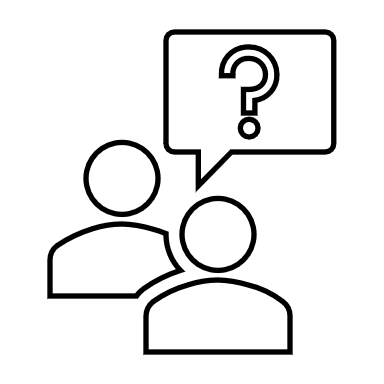 IMPORTANTE:En caso de consultas, escribir al mail del profesor: andres.osorio@maxsalas.cl , o al teléfono (WhatsApp): +56 9 9831 8084.ACTIVIDAD:elementos y procesos en la construcción del espacio geográficoPlanteando un problema para investigarA partir de un fenómeno espacial que identifican en su entorno local, por ejemplo, conjuntos residenciales, actividades económicas o comerciales, prestaciones de servicios públicos y privados, transporte, entre otros, el estudiante realizará un informe respondiente a la siguiente pregunta problematizadora:Imágenes antiguas de la ciudad o comuna donde se localiza el fenómeno a estudiar se pueden encontrar en los links que siguen a continuación. Además, en ellos, pueden encontrar ejemplos para abordar la pregunta problematizadora:‐ http://www.memoriachilena.cl/602/w3‐article‐3279.html#imagenes - http://chilenostalgico.cl/Para esta modalidad virtual o a distancia, se realizará esta actividad de forma gradual, pero siempre informando del avance que se vaya realizando. Para ello, se dispone de metas semanales, según cronograma entregado por la Unidad Técnica del Establecimiento, y quedaría como sigue:EN SÍNTESIS:A partir de la pregunta problematizadora inicial, deberá seleccionar un fenómeno problematizador que afecte en su entorno.Investigar dicho fenómeno a través de distintas fuentes de información, incluyendo entrevistas a actores sociales (en la medida de sus posibilidades dadas las indicaciones de la autoridad sanitaria).Confeccionar un croquis (mapa) que dé cuenta de la ubicación espacial del fenómeno estudiado.Redactar un informe, manteniendo la estructura básica del mismo: inicio, desarrollo y conclusiones.Para las conclusiones, deberá presentar, al menos 3 y desarrollarlos como tales.Debe incorporar citas bibliográficas y/o textuales, según normas APA (revisar documento de apoyo).Incorporar en la redacción del informe los temas revisados en apuntes anteriores.Mantener contacto con el profesor para orientar el trabajo investigativo.Tras la finalización del ensayo que dé cuenta de la investigación realizada, deberá responder las preguntas orientadoras de la reflexión final.ORIENTACIONES DE FORMATOEn caso de que el estudiante realice el informe en procesador de texto (como MS Word u otro similar)Deberá redactar el informe siguiendo el formato establecido:hoja tamaño carta (21,59 cm. x 27,94 cm.),margen normal (por defecto),tipografía Calibri o Verdana,tamaño 11,interlineado sencillo (1,25 ptos.),alineación justificada,título ennegrecido, en mayúsculas y alineación centrada,subtítulos ennegrecidos y alineación a la izquierda.Mantener el orden, limpieza y ortografía en el trabajo.En caso de que el estudiante realice el informe escrito a manoDeberá redactar el informe siguiendo las siguientes indicaciones:Hoja tamaño cuaderno universitario.Letra imprenta, respetando mayúsculas y minúsculas. LEGIBLE.Color de lápiz azul o negro.Márgenes de 3 cuadros a cada lado (izquierda y derecha)Título en mayúsculas y centrado, con subrayado doble color rojo.Subtítulos en mayúsculas y alineado a la izquierda, con subrayado simple color rojo.Mantener el orden, limpieza y ortografía en el trabajo.CRITERIOS DE EVALUACIÓNINDICACIONES PRIMERA PARTEII.- Desarrollando la investigaciónLos estudiantes deberán:‐ reconocer los elementos naturales y antrópicos que conforman el espacio geográfico de su barrio o de su establecimiento educacional.‐ seleccionar aquellos fenómenos que impactan en su vida para indagar en las manifestaciones espaciales seleccionadasSe sugiere que la investigación se oriente a temas como comercio, transporte, delincuencia, basura, etc.Investigan, guiados por las siguientes preguntas:‐ ¿Qué características presenta esta actividad/fenómeno en ese espacio?‐ ¿Desde cuándo existe esta actividad/fenómeno en este espacio?‐ ¿Qué motivó o causó el desarrollo de esta actividad/fenómeno en este espacio?‐ Desde su origen a la actualidad, ¿cuáles son los principales cambios o hitos que se pueden identificar en dicha actividad/fenómeno?Para recopilar información, pueden utilizar fuentes provenientes de:‐ Conversaciones con actores de la comunidad que hayan vivido algunos de los cambios y procesos que se están estudiando y que entreguen su experiencia sobre el tema.‐ Libros, documentales, fotografías o periódicos que den cuenta de los cambios en el espacio y sitios de internet que entregan información sobre los temas, como:http://chilenostalgico.cl/Para la entrevista con vecinos o actores de la comunidad, que es una oportunidad única, pues les permite acceder a una información que proviene de la memoria y la vivencia personal de los entrevistados, pudiendo ser una tarea muy agradable y enriquecedora.En la preparación de la entrevista, es relevante que se considere aspectos como:‐ Elección del entrevistado: escoger a personas que habiten o conozcan desde varios años el barrio y que estén dispuestas a conversar, a responder las preguntas y relatar sus experiencias.‐ Preparación de la entrevista: entender que una entrevista es fruto de una buena conversación, no es un cuestionario de respuestas cortas o de monosílabos tipo encuesta. Se debe favorecer el relato de la persona, pues el entrevistado es el protagonista, y se puede comenzar con una pregunta que genere un ambiente confortable; por ejemplo, ¿cómo está usted?, ¿desde cuándo usted conoce el barrio?‐ Realización de la entrevista: es importante incluir las preguntas iniciales que guían la investigación, pues se debe indagar en las manifestaciones espaciales del fenómeno estudiado.¿El espacio geográfico modifica el comportamiento de las personas o las personas modifican el espacio geográfico a lo largo del tiempo?SemanaFechaActividad a desarrollarMaterial para enviar818 de mayo de 2020Selección de situación problematizadora para investigar.Elaboración de entrevista, según el foco de la investigación.Diseño de entrevista a actores sociales.925 de mayo de 2020Presentación de entrevistas y aplicación de las mismas.Envío de bosquejo de investigación (estructura, primeros indicios de lo investigado)Bosquejo de investigación (estructura, primeros indicios de investigación, síntesis de entrevistas, entre otros)Por definirFinalización de la investigación.Desarrollo de la reflexión final.Informe de investigación terminado.Reflexión final.* Se entienden que las fechas señaladas son de inicio de la actividad. Cada estudiante enviará el material solicitado según su propio avance y capacidades.* Se entienden que las fechas señaladas son de inicio de la actividad. Cada estudiante enviará el material solicitado según su propio avance y capacidades.* Se entienden que las fechas señaladas son de inicio de la actividad. Cada estudiante enviará el material solicitado según su propio avance y capacidades.* Se entienden que las fechas señaladas son de inicio de la actividad. Cada estudiante enviará el material solicitado según su propio avance y capacidades.Etapa/Criterio321ASPECTOS FORMALES Y RESPONSABILIDADES ACADÉMICAS- Respeta los aspectos formales del informe (formato)- Mantiene orden, limpieza y ortografía durante todo el proceso de elaboración del informe.- Demuestra una actitud responsable frente al trabajo propuesto.- Cumple con los plazos sugeridos por el docente.- Mantiene contacto con el profesor en caso de presentar dudas o dificultades durante el desarrollo del trabajo.SELECCIÓN DE FENÓMENO PROBLEMATIZADOR- Selecciona claramente el fenómeno problematizador.- Fundamente su elección.RECOPILACIÓN DE INFORMACIÓN- Selecciona fuentes diversas de información (informes, publicaciones, mapas, fotografías, dibujos, información estadística, entre otros).- Incorpora entrevistas como fuente de información.- Presenta diseño de entrevista a profesor.REDACCIÓN Y PRESENTACIÓN DEL INFORME- El informe mantiene la estructura básica: introducción, desarrollo, conclusiones.- Presenta de forma clara el fenómeno investigado.- Desarrolla la investigación según las preguntas e indicaciones orientadoras.- Plantea conclusiones consistentes con lo investigado.- Incorpora las fuentes de información en la redacción del informe, a través de citas bibliográficas y/o textuales.- Utiliza las normas APA para el uso de las citas bibliográficas y/o textuales, cuando corresponda.- Incluye el croquis o mapa del área abordada.REFLEXIÓN FINAL- Responde las preguntas que orientan la reflexión.- Reconoce sus errores y aportes al estudio de la Geografía.